Address Wizard – Location Address Screen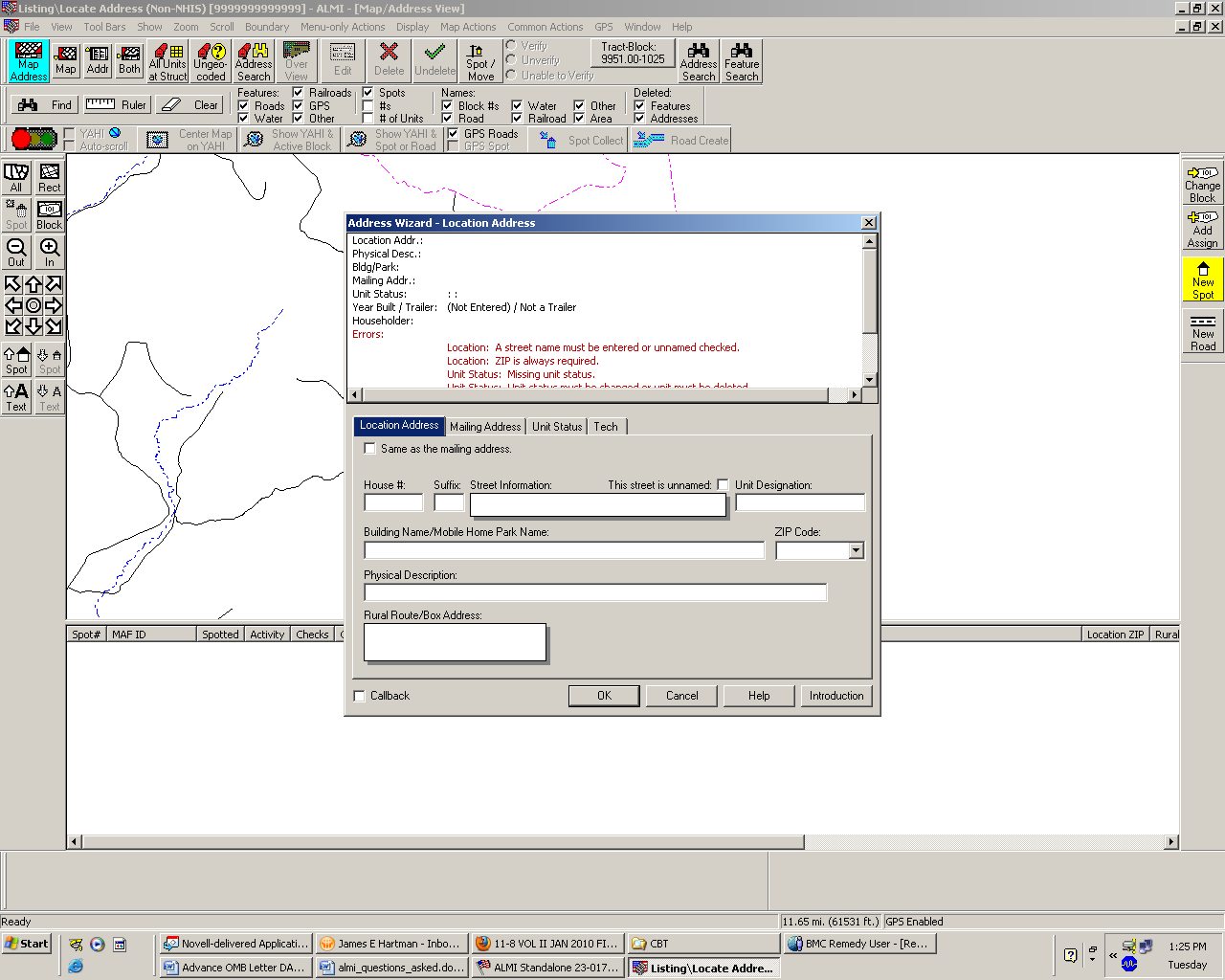 Address Wizard – Mailing Address Screen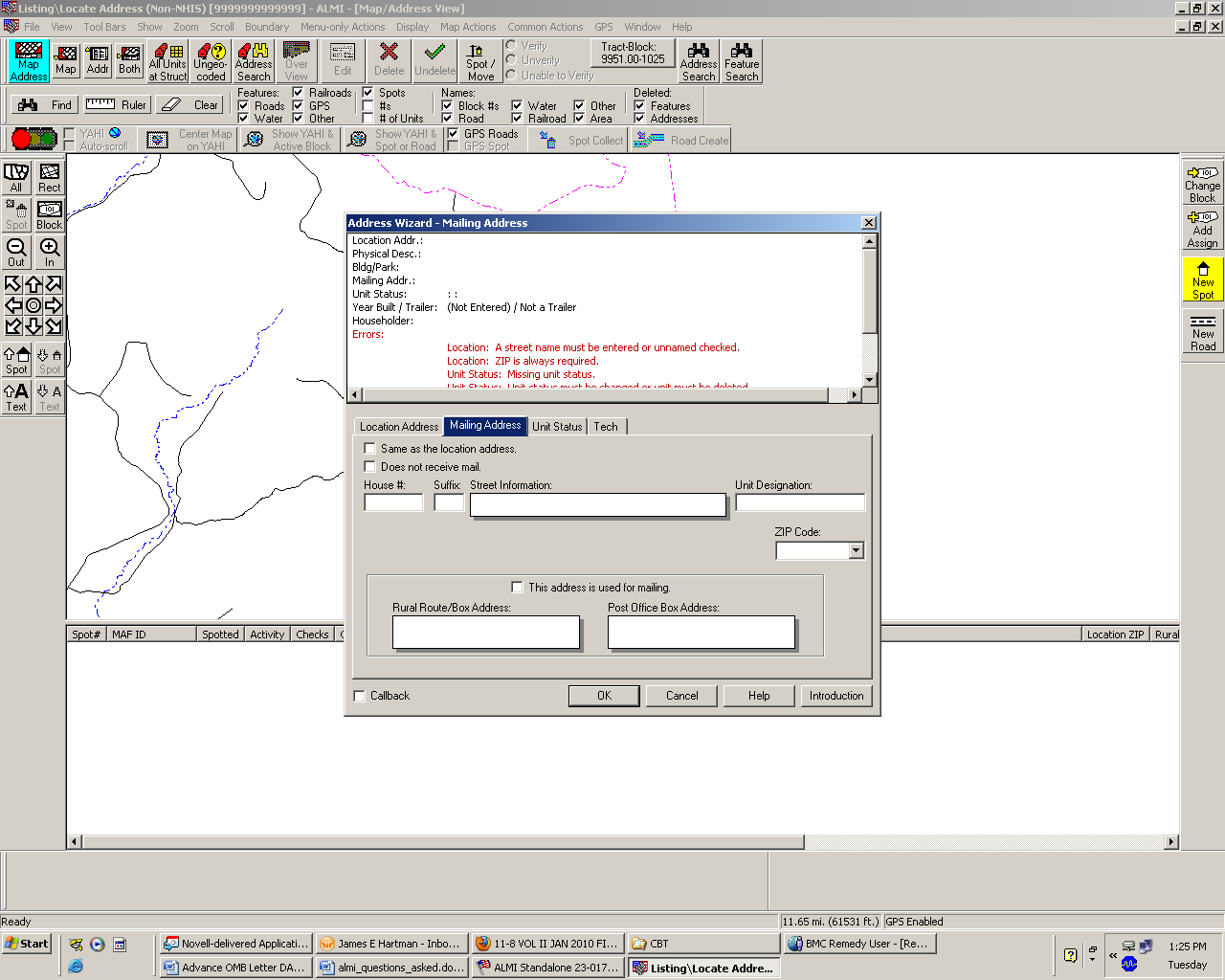 Address Wizard – Unit Status Screen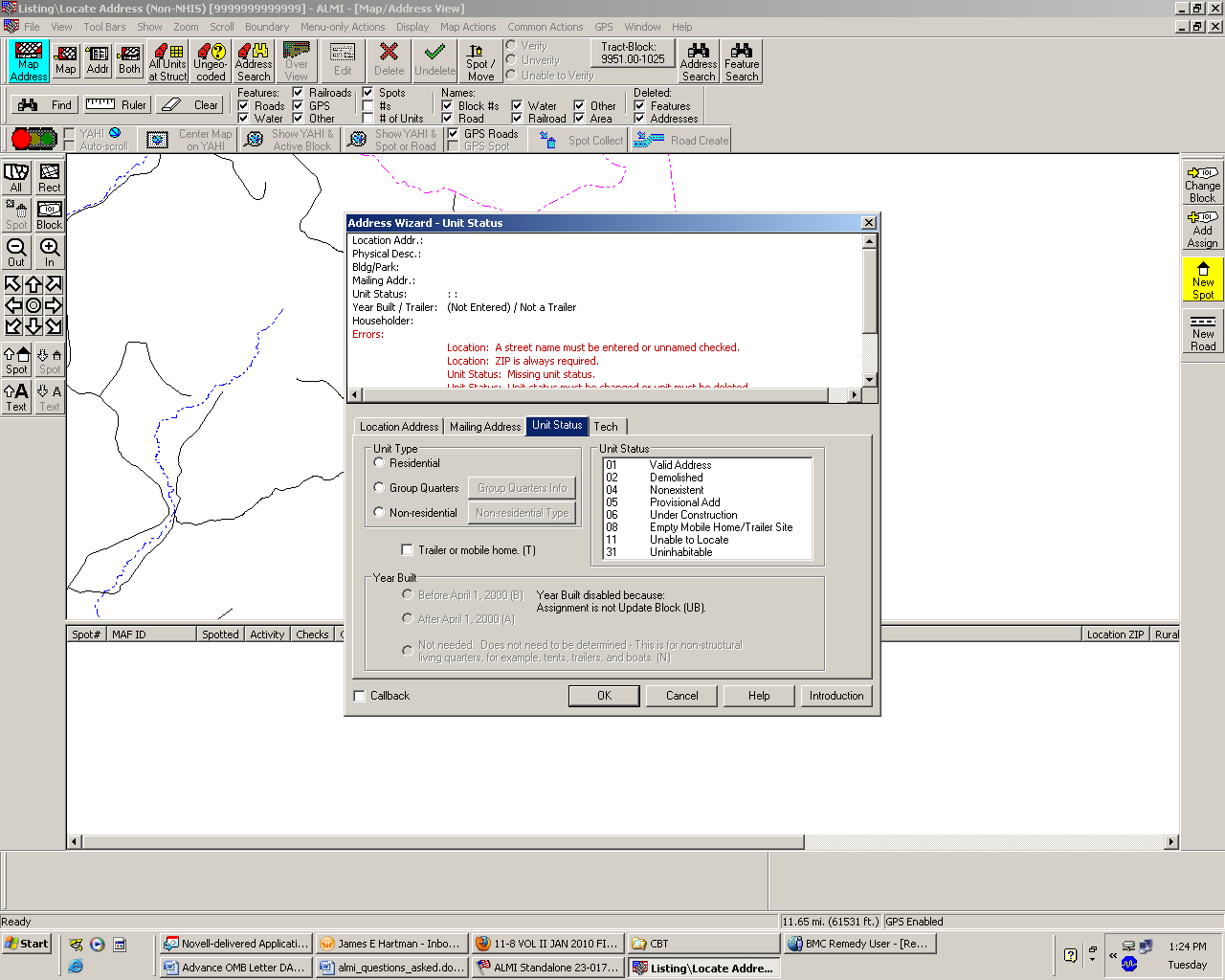 